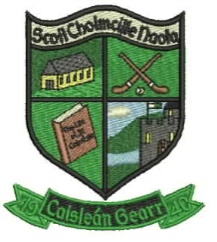 Admission PolicyScoil Náisiúnta Cholmcille NaofaCastlegar NSSchool Road,Castlegar,GalwayRoll number:17221KSchool Patron: Bishop Brendan KellyIntroduction This Admission Policy complies with the requirements of the Education Act 1998, the Education (Admission to Schools) Act 2018 and the Equal Status Act 2000. In drafting this policy, the board of management of the school has consulted with school staff, the school patron and with parents of children attending the school.The policy was approved by the school patron on XXXX. It is published on the school’s website and will be made available in hardcopy, on request, to any person who requests it.The relevant dates and timelines for SN Cholmcille Naofa admission process are set out in the school’s annual admission notice which is published annually on the school’s website at least one week before the commencement of the admission process for the school year concerned.Notices will also be placed in the Parish Newsletter, at the entrance in the on-site preschool and at the school entrance to notify parents that the school is accepting enrolment applications for the coming year. The enrolment process is by written application only. Completed application forms should be returned by August each year. All applications must be fully completed for considerationThis policy must be read in conjunction with the annual admission notice for the school year concerned.The application form for admission is published on the school’s website and will be made available in hardcopy or softcopy on request to any person who requests it. This form will accompany the letter of offer that will be sent to parents/guardians of successful applicants. The completed registration form must be returned to the school within the timeline specified in the letter of offer. Failure to do so will be interpreted as a refusal of the offer to enrol.Characteristic spirit and general objectives of the school2. Admission StatementSN Cholmcille Naofa will not discriminate in its admission of a student to the school on any of the following:the gender ground of the student or the applicant in respect of the student concerned,the civil status ground of the student or the applicant in respect of the student concerned,the family status ground of the student or the applicant in respect of the student concerned,the sexual orientation ground of the student or the applicant in respect of the student concerned,the religion ground of the student or the applicant in respect of the student concerned,the disability ground of the student or the applicant in respect of the student concerned,the ground of race of the student or the applicant in respect of the student concerned,the Traveller community ground of the student or the applicant in respect of the student concerned, or the ground that the student or the applicant in respect of the student concerned has special educational needsAs per section 61 (3) of the Education Act 1998, ‘civil status ground’, ‘disability ground’, ‘discriminate’, ‘family status ground’, ‘gender ground’, ‘ground of race’, ‘religion ground’, ‘sexual orientation ground’ and ‘Traveller community ground’ shall be construed in accordance with section 3 of the Equal Status Act 2000.Categories of Special Educational Needs catered for in the school/special classAdmission of StudentsThis school shall admit each student seeking admission except where –the school is oversubscribed (please see section 6 below for further details)a parent of a student, when required by the principal in accordance with section 23(4) of the Education (Welfare) Act 2000, fails to confirm in writing that the code of behaviour of the school is acceptable to him or her and that he or she shall make all reasonable efforts to ensure compliance with such code by the studentOn enrolment to the ASD class in SN Cholmcille Naofa of children with special educational needs the BOM will request a copy of all relevant medical reports, such as Psychological, Speech & Language, Occupational Therapy, Child Psychiatry, Paediatric reports etc. The purpose of these reports is to establish the educational needs of the child relevant to his/her disability/special needs and to profile the school support services required. Failure to disclose all information or an incomplete/inaccurate Enrolment Form constitutes an invalid Enrolment Application.Following receipt of the report, the BOM will assess how the school can meet the needs specified in the report. Where the Board deems that further resources are required, it will request the Special Education Needs Organiser (NCSE see Circular 01/05) to provide the resources required to meet the needs of the child as outlined in the psychological and/or medical report.  These resources may include for example, access to or the provision of any or a combination of the following: visiting teacher service, resource teacher for special needs, special needs assistant, specialised equipment or furniture, transport services or other.The school will meet with the parents/guardians of the child and with the SENO to discuss the child’s needs and the school’s suitability or capability in meeting those needs.  Where necessary, a full case conference involving all parties will be held, which may include parents, principal, class teacher, learning support teacher, resource teacher for special needs, Special Educational Needs Organiser or psychologist, as appropriate.Oversubscription In the event that the school is oversubscribed, the school will, when deciding on applications for admission, apply the following selection criteria in the order listed below to those applications that are received within the timeline for receipt of applications as set out in the school’s annual admission notice: In the event that there are two or more students tied for a place or places in any of the selection criteria categories above (the number of applicants exceeds the number of remaining places), the following arrangements will apply:What will not be considered or taken into accountIn accordance with section 62(7)(e) of the Education Act, the school will not consider or take into account any of the following in deciding on applications for admission or when placing a student on a waiting list for admission to the school:Decisions on applications All decisions on applications for admission to SN Cholmcille Naofa will be based on the following:Our school’s admission policyThe school’s annual admission notice (where applicable)The information provided by the applicant in the school’s official application form received during the period specified in our annual admission notice for receiving applications(Please see section 14 below in relation to applications received outside of the admissions period and section 15  below in relation to applications for places in years other than the intake group.)Selection criteria that are not included in our school admission policy will not be used to make a decision on an application for a place in our school.Decisions in relation to applications for enrolment are made by the B.O.M. in accordance with school policy. The BOM will notify parents of their decision within 21 days of the closing date for the receipt of applications.The BOM will have regard for the relevant DoES guidelines in relation to class size and staffing provisions and or any other relevant requirements concerning accommodation, including physical space and the health and welfare of children.The BOM is bound by the DoES Rules for National Schools which provides that pupils may only be enrolled from the age of 4 years and upwards, though compulsory attendance does not apply until the age of 6 years. Children applying to enrol in SN Cholmcille Naofa must have reached the age of 4 years by August 31st of the year they will commence school.Notifying applicants of decisionsApplicants will be informed in writing as to the decision of the school, within the timeline outlined in the annual admissions notice. If a student is not offered a place in our school, the reasons why they were not offered a place will be communicated in writing to the applicant, including, where applicable, details of the student’s ranking against the selection criteria and details of the student’s place on the waiting list for the school year concerned.  Applicants will be informed of the right to seek a review/right of appeal of the school’s decision (see section 18 below for further details). Acceptance of an offer of a place by an applicantIn accepting an offer of admission from SN Cholmcille Naofa, you must indicate—(i) whether or not you have accepted an offer of admission for another school or schools. If you have accepted such an offer, you must also provide details of the offer or offers concerned and(ii) whether or not you have applied for and awaiting confirmation of an offer of admission from another school or schools, and if so, you must provide details of the other school or schools concerned.Circumstances in which offers may not be made or may be withdrawnAn offer of admission may not be made or may be withdrawn by SN Cholmcille Naofa where—it is established that information contained in the application is false or misleading.an applicant fails to confirm acceptance of an offer of admission on or before the date set out in the annual admission notice of the school.the parent of a student, when required by the principal in accordance with section 23(4) of the Education (Welfare) Act 2000, fails to confirm in writing that the code of behaviour of the school is acceptable to him or her and that he or she shall make all reasonable efforts to ensure compliance with such code by the student; oran applicant has failed to comply with the requirements of ‘acceptance of an offer’ as set out in section 10 above.Sharing of Data with other schoolsApplicants should be aware that section 66(6) of the Education (Admission to Schools) Act 2018 allows for the sharing of certain information between schools in order to facilitate the efficient admission of students. Section 66(6) of the Education (Admission to Schools) Act 2018 allows a school to provide a patron or another board of management with a list of the students in relation to whom—(i) an application for admission to the school has been received,(ii) an offer of admission to the school has been made, or(iii) an offer of admission to the school has been accepted.The list may include any or all of the following:
(i) the date on which an application for admission was received by the school;(ii) the date on which an offer of admission was made by the school;(iii) the date on which an offer of admission was accepted by an applicant;(iv) a student’s personal details including his or her name, address, date of birth and personal public service number (within the meaning of section 262 of the Social Welfare Consolidation Act 2005).Waiting list in the event of oversubscriptionIn the event of there being more applications to the school year concerned than places available, a waiting list of students whose applications for admission to SN Cholmcille Naofa were unsuccessful due to the school being oversubscribed will be compiled and will remain valid for the school year in which admission is being sought.Placement on the waiting list of SN Cholmcille Naofa is in the order of priority assigned to the students’ applications after the school has applied the selection criteria in accordance with this admission policy.  Applicants whose applications are received after the closing date, outlined in the Annual Admission Notice, will be placed at the end of the waiting list in order of the date of receipt of the application.Offers of any subsequent places that become available for and during the school year in relation to which admission is being sought will be made to those students on the waiting list, in accordance with the order of priority in relation to which the students have been placed on the list.Late ApplicationsAll applications for admission received after the closing date as outlined in the annual admission notice will be considered and decided upon in accordance with our school’s admissions policy, the Education Admissions to School Act 2018 and any regulations made under that Act. Late applicants will be notified of the decision in respect of their application no later than three weeks after the date on which the school received the application.  Late applicants will be offered a place if there is place available.  In the event that there is no place available, the name of the applicant will be added to the waiting list as set out in Section 13.Procedures for admission of students to other years and during the school yearDeclaration in relation to the non-charging of feesThis rule applies to all schools.The board of SN Cholmcille Naofa, or any persons acting on its behalf will not charge fees for or seek payment or contributions (howsoever described) as a condition of-an application for admission of a student to the school, orthe admission or continued enrolment of a student in the school. Arrangements regarding students not attending religious instruction This section must be completed by schools that provide religious instruction to students.Reviews/appealsReview of decisions by the board of ManagementThe parent of the student, or in the case of a student who has reached the age of 18 years, the student, may request the board to review a decision to refuse admission. Such requests must be made in accordance with Section 29C of the Education Act 1998.    The timeline within which such a review must be requested and the other requirements applicable to such reviews are set out in the procedures determined by the Minister under section 29B of the Education Act 1998 which are published on the website of the Department of Education and Skills.The board will conduct such reviews in accordance with the requirements of the procedures determined under Section 29B and with section 29C of the Education Act 1998.Note:  Where an applicant has been refused admission due to the school being oversubscribed, the applicant must request a review of that decision by the board of management, within X weeks of the date of refusal notice, prior to making an appeal under section 29 of the Education Act 1998.Where an applicant has been refused admission due to a reason other than the school being oversubscribed, the applicant may request a review of that decision by the board of management, within X weeks of the date of refusal notice, prior to making an appeal under section 29 of the Education Act 1998.   Right of appealUnder Section 29 of the Education Act 1998, the parent of the student, or in the case of a student who has reached the age of 18 years, the student, may appeal a decision of this school to refuse admission.  An appeal may be made under Section 29 (1)(c)(i) of the Education Act 1998 where the refusal to admit was due to the school being oversubscribed.An appeal may be made under Section 29 (1)(c)(ii) of the Education Act 1998 where the refusal to admit was due a reason other than the school being oversubscribed.Where an applicant has been refused admission due to the school being oversubscribed, the applicant must request a review of that decision by the board of management, within X weeks of the date of refusal notice, prior to making an appeal under section 29 of the Education Act 1998. (see Review of decisions by the Board of Management)Where an applicant has been refused admission due to a reason other than the school being oversubscribed, the applicant may request a review of that decision by the board of management, within X weeks of the date of refusal notice, prior to making an appeal under section 29 of the Education Act 1998. (see Review of decisions by the Board of Management)Appeals under Section 29 of the Education Act 1998 will be considered and determined by an independent appeals committee appointed by the Minister for Education and Skills.    The timeline within which such an appeal must be made and the other requirements applicable to such appeals are set out in the procedures determined by the Minister under section 29B of the Education Act 1998 which are published on the website of the Department of Education and Skills.Implementation and ReviewThis Policy will be reviewed, as deemed necessary, by the Board of Management.Policy Ratification The policy was ratified by the Board of Management of SN Cholmcille Naofa on 	XXXXSigned:								Date: 				 (Chairperson, Board of Management)	 (Principal)The contents of this policy have been approved by [Insert Details], acting on behalf of the Patron.SN Cholmcille Naofa is a Catholic co-educational primary school with a Catholic ethos under the patronage of the Bishop of Galway, Bishop Brendan Kelly. “Catholic ethos” in the context of a Catholic primary school means the ethos and characteristic spirit of the Roman Catholic Church, which aims at promoting:the full and harmonious development of all aspects of the person of the pupil, including the intellectual, physical, cultural, moral and spiritual aspects; anda living relationship with God and with other people; anda philosophy of life inspired by belief in God and in the life, death and resurrection of Jesus; andthe formation of the pupils in the Catholic faith, and which school provides religious education for the pupils in accordance with the doctrines, practices and traditions of the Roman Catholic Church , and/or such ethos and/or characteristic spirit as may be determined or interpreted from time to time be the Irish Episcopal Conference.SN Cholmcille Naofa is a school whose objective is to provide education in an environment which promotes certain religious values and does not discriminate where it refuses to admit as a student a person who is not of the Catholic Faith and it is proved that the refusal is essential to maintain the ethos of the school.Note for Parents: the inclusion of the above wording was mandated by the Education (Admission to Schools) Act 2018SN Cholmcille Naofa is a school which has established a class, with the approval of the Minister for Education and Skills, which provides an education exclusively for students with a category or categories of special educational needs specified by the Minister and may refuse to admit to the class a student who does not have the category of needs specified.SN Cholmcille Naofa with the approval of the Minister for Education and Skills, has established a class to provide an education exclusively for students with A.S.D.SN Cholmcille Naofa is a Catholic school and may refuse to admit as a student a person who is not of the Catholic faith where it is proved that the refusal is essential to maintain the ethos of the school.Note for Parents: the inclusion of the above wording was mandated by the Education (Admission to Schools) Act 2018.The special class attached to SN Cholmcille Naofa provides an education exclusively for students with A.S.D. and the school may refuse admission to this class, where the student concerned does not have the specified category of special educational needs provided for in this class.Applicants with siblings currently enrolled in the school (including stepsiblings, resident at the same address)Sibling of past pupilsChildren of staff members, priority eldest;Children residing in the parish, priority eldest;Ages of the children – priority given to eldest applicants in the above categories Random selection (independently verified)Proximity to the school (distance measured by road)Parents or grandparents attended the school (to a max of 25%)Random Selection (independently verified)Points (a) to (g) must be included here by all schools. There are limited exceptions to some of these (highlighted in red below) and schools must retain the exceptions that apply to them and delete those that do not:a student’s prior attendance at a pre-school or pre-school service, including naíonraí, other than in relation to a student’s prior attendance at—(I) an early intervention class, or(II) an early start pre-school, specified in a list published by the Minister from time to time;the payment of fees or contributions (howsoever described) to the school; (other than in relation to a fee charging school or a plc or further education and training course run by a school in respect of those courses)a student’s academic ability, skills or aptitude;(other than in relation to:admission to (a) a special school or (b) a special class insofar as it is necessary in order to ascertain whether or not the student has the category of special educational needs concerned and/oradmission to an Irish language school, in accordance with the provisions of section 62(9) of the actthe occupation, financial status, academic ability, skills or aptitude of a student’s parents;a requirement that a student, or his or her parents, attend an interview, open day or other meeting as a condition of admission; (other than in the case of admission to the residential element of a boarding school or to a plc or further education and training course run by a school)a student’s connection to the school by virtue of a member of his or her family attending or having previously attended the school;(other than, in the case of the school wishing to include a selection criteria based on (1) siblings of a student attending or having attended the school and/or (2) parents or grandparents of a student having attended the school. In relation to (2) parents and grandparents having attended, a school may only apply this criteria to a maximum of 25% of the available spaces as set out in the school’s annual admission notice).the date and time on which an application for admission was received by the school, This is subject to the application being received at any time during the period specified for receiving applications set out in the annual admission notice of the school for the school year concerned.This is also subject to the school making offers based on existing waiting lists (up until 31st January 2025 only). The procedures of the school in relation to the admission of students who are not already admitted to the school to classes or years other than the school’s intake group are as follows: Children will be admitted to classes, other than Junior Infants, at the start of the school year (August/September) subject to school policy, available space, and the provisions of the Education Welfare Act (2000) and in some cases the approval of the Department of Education and Skills.The procedures of the school in relation to the admission of students who are not already admitted to the school, after the commencement of the school year in which admission is sought, are as follows:Applications for enrolment during the school year will be considered subject to school policy, available space and the provision of information concerning attendance and the child’s educational progress.Such applications will be dealt with on a case-by-case basis but will normally only be considered for admission on the first day of each new term unless the applicant is newly resident in the area.Our school is of Catholic ethos and, in keeping with that ethos, children of all or no other faith are welcome to apply to this school.The following are the school’s arrangements for students, where the parent(s)/guardian(s) have requested that the student attend the school without attending religious instruction (etc.) in the school. These arrangements will not result in a reduction in the school day of such students:A written request should be made to the Principal of the school. A meeting will then be arranged with the parent(s)/guardian(s) of the student, to discuss how the request may be accommodated by the school. 